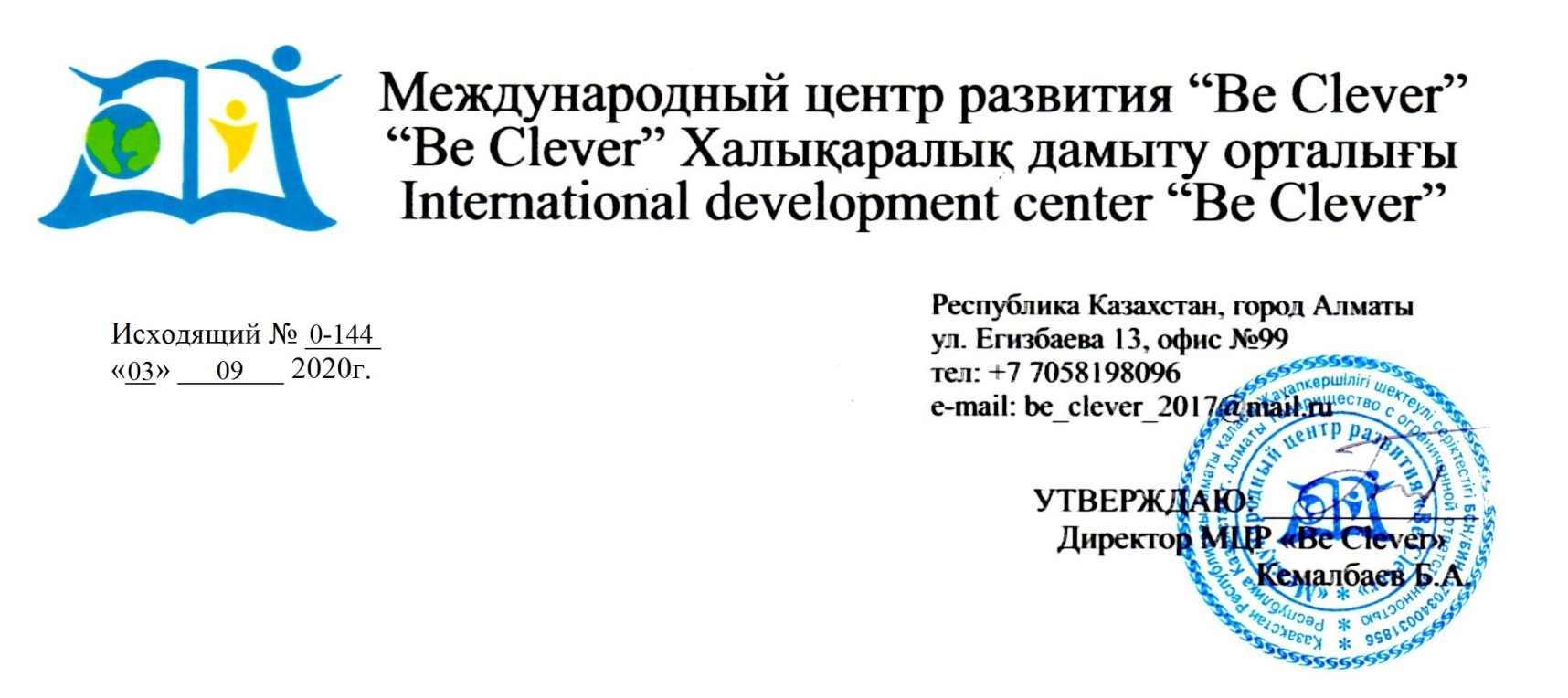 Положение о V Международной предметной олимпиаде для школьников и студентов (дистанционной форме) на казахском и на русском языкахПо следующим дисциплинам:- Математика; - Физика; - Химия; - Информатика; - История Казахстана; - Всемирная История; - Биология; - География; - Казахский язык; - Русский язык; - Английский язык; - Казахская литература; - Русская литература;- Технология.І. Цели и задачи проведения конкурса:– активизация и совершенствование умений и навыков по выбранному предмету;– развитие логического мышления и способности абстрактно мыслить;– проверка эрудиции и базовых знаний;– умение применять полученные знания на практике;– повышение интереса к изучению предмета;– выявление наиболее одаренных учащихся и студентов;– поощрение стремления учащихся и студентов к самостоятельному изучению предмета.ІІ. Оргкомитет олимпиады в пределах своей компетенции:- согласует формы и порядок проведения олимпиады по предметам,- осуществляет непосредственное руководство подготовкой и проведением олимпиады;- утверждает состав жюри по представлению методических объединений по каждому предмету  олимпиады;- анализирует и обобщает итоги олимпиады и представляет отчет о проведении олимпиады в отделы образования и  управления образования;ІІІ. Жюри Олимпиады решает следующие вопросы:- определяет критерии оценки олимпиадных работ по предметам;- проверяет и оценивает теоретические и экспериментальные работы участников олимпиады;- на общем заседании определяет победителей и распределяет специальные призы для них.ІV. Оформление материала:- для участия в Олимпиаде нужно оформить заявку по образцу, указанному в Правилах оформления заявки. Прислать заявку на участие с копией оплаченной квитанции на электронный адрес: mcr_be_clever@mail.ru (почта для заявок).- правила оформления ответов указаны в заданиях. Работы, выполненные не в соответствии с правилами, рассматриваться не будут!V. Этапы участия- Участником олимпиады может стать любой учащийся 1-11 классов, студенты колледжей (1-2 курсов) а также студенты ВУЗ-ов 1-го курса без предварительного отбора, оплативший организационный взнос.- Олимпиада проводится в дистанционной форме.Прием заявок на участия в олимпиаде: с 03 сентября 2020 года – по 25 декабря 2020 годаВыполнения задания 2 часа после отправки заданий.Итоги будут подведены в течении 3-5 рабочих дней после получения ответовVI. Подведение итогов олимпиады и награждение победителей:- участники, не вошедшие число победителей, получают электронные сертификаты на электронную почту, которая была указана в заявке.- победители будут награждены дипломами I, II, III степени (по электронной почте). Так же в дипломах указываются руководителя участников.- руководитель, подготовивший и предоставивший более 10 участников получит грамоту за подготовку участников на конкурс.- координатор - зарегистрировавший в одном мероприятии не менее 30 участников – физическую грамоту "За организацию и проведение конкурса".ПОСЛЕ ПОДАЧИ ЗАЯВКИ И ОПЛАТЫ НУЖНО СВЯЗАТЬСЯ С ОРГКОМИТЕТОМ   ПО УКАЗАНЫМ ТЕЛЕФОНАМ (поступила ли Ваша заявка)Оплата орг. взноса производится по принципу "Один участник - один взнос".Стоимость участия: 1500 тенгеАдрес Оргкомитета: Международный центр развития «Be Clever»  Республика Казахстан, город Алматы, ул. Егизбаева 13, офис. №99, сот: 8 705-819-80-96.E-mail: mcr_be_clever@mail.ruРасчетный счет организатора:ТОО  «Международный центр развития «Be Clever»ИИК: KZ8577420KZ220317AБИК: LARIKZKAБИН: 1703400318КБЕ: 17КНП: 861AO « AsiaCreditBank (Азия Кредит Банк)» в г.Алматы  - Каспи Голд: 950918300236 (через терминал);5169 4971 4014 1858 (номер карты).- QIWI терминалы арқылы төлем нұсқаулары: 8 7058198096Форма заявокДиректору  Б.А.Кемалбаевуот __________________________Заявка на  дистанционную Олимпиаду по _________________№Ф.И.О.участникаМесто учебы, язык обучения  (кл,курс)Руководитель участникаКонтакты руководителя(тел., e-mail)Контактыученика123